Academia de Studii Economice din BucureştiData: 02.05.2019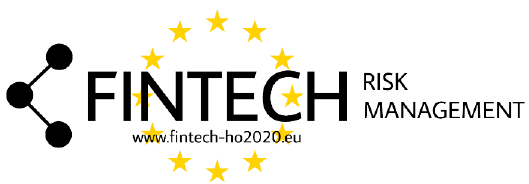 ANUNŢAcademia de Studii Economice din Bucureşti organizează concurs pentru ocuparea a 2 posturi:  cercetator în cadrul proiectului „A FINancial supervision and TECHnology compliance training programme”. A. Pentru participarea la concurs, candidaţii trebuie să îndeplinească următoarele condiţii generale şi condiţii specifice:1. Condiții generale:are cetăţenia română, cetăţenie a altor state membre ale Uniunii Europene sau a statelor aparţinând Spaţiului Economic European şi domiciliul în România;cunoaşte limba română, scris şi vorbit;are vârsta minimă reglementată de prevederile legale;are capacitate deplină de exercițiu;are o stare de sănătate corespunzătoare postului pentru care candidează, atestată pe baza declaratiei pe propria raspundere;nu a fost condamnat(ă) definitiv pentru săvârșirea unei infracțiuni contra umanității, contra statului ori contra autorității, de serviciu sau în legătură cu serviciul, care împiedică înfăptuirea justiției, de fals ori a unor fapte de corupție sau a unei infracțiuni săvârșite cu intenție, care ar face-o incompatibilă cu exercitarea funcției, cu excepția situației în care a intervenit reabilitarea.2. Condiţii specifice:nivelul studiilor: studii superioare finalizate cu diplomă de doctor;vechime în muncă – minimum 5 ani;experienţă profesională specifică în activitatea specifica postului de minim minimum 3 an;alte condiţii specifice:capacitate de lucru în echipă;rezistenţă la stres;spirit de iniţiativă.3. Sarcinile, competenţele şi responsabilităţile postului:Postul - Cercetatora) participarea la activitățile proiectului: Workshop-uri (naționale si internaționale)b) realizează materiale științifice (lucrări, white paper) în cadrul proiectului în colaborare cu membrii Consorțiului in domeniul Fintech (Data Science, Inteligenta Artificiala, Blockchain)c) realizează activități de cercetare împreună cu reprezentanții ASF și ai altor instituții Europene implicate în proiect sub formă de stake-holderi.d) respectă procedurile și metodologiile stabilite în cadrul proiectului, precum și deciziile responsabilului de proiect;e) informează responsabilul de proiect în legătură cu dificultățile apărute, precum și cu orice altă situație care împiedică buna desfășurare a activității de care răspunde;f) asigură disponibilitatea documentelor legate de activitatea proprie în implementarea proiectului, la cerere și în termen;g) asigură documentele și/sau informațiile solicitate cu ocazia verificărilor și solicitărilor transmise de finanțator, Autoritatea de Certificare și Plată, Autoritatea de Audit, Departamentul de Lupta Antifraudă, Comisia Europeană, Curtea Europeană de Conturi și/sau oricărui alt organism abilitat să verifice modul de utilizare a finanțării nerambursabile; h) răspunde solicitărilor responsabilului de proiect, Direcției Managementul Cercetării și Inovării, finanțatorului și ale altor organisme abilitate, referitor la activitatea realizată în cadrul proiectului, inclusiv furnizarea de clarificări și informații suplimentare, în termenele și condițiile prevăzute de contractul de finanțare și de legislația comunitară și naționala în vigoare; i) la solicitarea responsabilului de proiect, participă la controalele derulate de către organismele cu atribuții de verificare și control, atât pe perioada de implementare a proiectelor, cât și a celei de sustenabilitate, numai pentru aspecte privitoare la propria activitate;j) dacă, din motive independente, activitatea în cadrul proiectului este întreruptă, salariatul are obligația predării documentației corecte și complete;k) întocmește lunar raportul de activitate și fisa de pontaj;l) respectă principiile de integritate morală și profesională;m) îndeplinește alte sarcini trasate de responsabilul de proiect.B. Concursul va consta în:Evaluarea dosarelor de selecțieInterviu de specialitate se va desfăşura în data de 15.05.2019, începând cu ora 12.00, sala 4304, la sediul Bucharest Business School din cadrul Academiei de Studii Economice din București. Accesul în sala de concurs se va face în baza cărţii de identitate în original.  Probele sunt eliminatorii, punctajul minim obţinut la fiecare probă fiind de 50 de puncte.C. Componenţa dosarului de concurs:Opis.Cerere de înscriere la concurs adresată Rectorului ASE.Declaraţia pe propria răspundere, conform Legii Educaţiei Naţionale nr. 1 din 2011, respectiv, dacă persoana care candidează are/nu are soţ/soţie sau rude şi afini, până la gradul al III-lea inclusiv, care sunt salariaţi ai Academiei de Studii Economice din Bucureşti aflaţi într-o poziţie de conducere, control, autoritate cu postul scos la concurs şi nici postul, la care aplică, nu se află într-o poziţie de conducere, control, autoritate cu soţul/soţia sau rude şi afini, până la gradul III inclusiv, salariaţi ai Universităţii;Copia actului de identitate sau orice alt document care atestă identitatea, potrivit legii, după caz.Cazierul judiciar sau o declaraţie pe propria răspundere că nu are antecedente penale care să-l facă incompatibil cu funcţia pentru care candidează.Adeverinţa medicală care să ateste starea de sănătate corespunzătoare eliberată cu cel mult 6 luni anterior derulării concursului de către medicul de familie al candidatului sau de către unităţile sanitare abilitate, sau declarația pe propria răspundere, cu obligația de a completa dosarul de concurs cu adeverința medicală cel mai târziu până la data desfășurării primei probe a concursului, daca este cazul.Curriculum vitae în format european (www.cveuropean.ro/cv- online.html) – semnat şi datat pe fiecare pagină.Copie după carnetul de muncă, sau, după caz, adeverințele care atestă vechimea în muncă, în meserie și / sau în specialitatea studiilor.Copiile documentelor care să ateste nivelul studiilor şi ale altor acte care atestă efectuarea unor specializări, precum și copiile documentelor care atestă îndeplinirea condiţiilor specifice prevăzute pentru ocuparea postului.  Alte documente relevante pentru desfăşurarea concursului.Actele prevăzute la pct. 3, 4, 8 și 9 vor fi prezentate şi în original, în vederea verificării conformităţii copiilor cu acestea. E. Date de contact:Dosarele de concurs se vor depune până la data de 09.05.2019, ora 12:00, la Registratura ASE.Persoana de contact: conf.univ.dr. Vasile Alecsandru STRAT, e-mail: vasile.strat@bbs.ase.ro.   F. Calendarul concursului: Relaţii suplimentare se pot obţine zilnic între orele 9.00-14.00 la telefon: 0722161327 – conf.univ.dr. Vasile Alecsandru Strat sau la sediul Bucharest Business School din ASE București, camera 4304.Data02.05.2019							Director de proiect,						Conf. Univ. Dr Vasile Alecsandru STRATNr. postDenumire postPerioada necesar a fi lucrată în cadrul proiectuluiNumăr de ore necesar a fi lucrate1Cercetator20 luni602Cercetator20 luni60Nr. crt.ActivitățiDataPublicarea anunțului02.05.2019 Depunerea dosarelor de concurs ale candidaților la Registratura ASE Până la 09.05.2019  Selecția dosarelor de către membrii comisiei de concurs10.05.2019  Afișarea rezultatelor selecției dosarelor10.05.2019Depunerea contestațiilor privind rezultatele selecției dosarelor13.05.2019Afișarea rezultatului soluționării contestațiilor14.05.2019  Desfășurarea interviului15.05.2019Afișarea rezultatelor interviului15.05.2019Depunerea contestațiilor privind rezultatele interviului16.05.2019Afișarea rezultatelor soluționării contestațiilor17.05.2019Afișarea rezultatului final al concursului17.05.2019    Numire pe funcțieDupă aprobarea în BCA a rezultatelor concursului